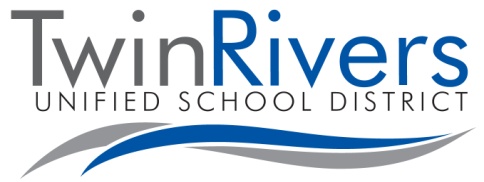 DAIM NTAWV FAJ MUS TSEVKAWM TUS COUNSELOR LUS ZAISMenyuam Kawm Npe ______________________________ Qib____Xibfwb__________________ Hnub______ Niam Txiv/Tus Saibxyuas Npe _________________________________________ Hnub Yug _______________Tsev Xovtooj (____)_______________Haujlwm Xovtooj (____)_____________Tes Xovtooj _______________Faj Mus los ntawm : ___ Xibfwb ___ Niam Txiv ___ Tus Kheej ___ Lwm Tus_____________________________Menyuam Kawm nyob nrog: ____________________________ Cov kev tim vim li cas thiaj li raug faj mus yog _________________________________________________________________________________________Thov khij tagnrho uas muaj raws li ntawm tus menyuam kawm:  [ ] Kev Ib Sij Tsis Tuaj Kawm Ntawv               [ ] Kev Kawmntawv Tshwjxeeb [ ] Cov Hluas Nrog Niam Qhuav Txiv QhuavCov kev tawm tsam/Cov kev txhawjxeeb txheeb ze rau ntawm: (Thov kos tagnhro uas tsimnyog rau.)[ ] Hloov tus cwjpwm 	[ ] Ntshai 	        [ ] Poob siab/Ntxhov siab/Txhawj	                         [ ] Muab luag li khoom/Nyiag[ ] Neeg nyiam coj zoo           [ ] Tab kaum yoojyim     [ ] Pom tus kheej/muaj kev ntseegsiab tus kheej     [ ] Kev rau siab	[ ] Tu siab/Plam mus	[ ] Tu siab	        [ ] Tsis xav tham lus nrog leej twg/nyob ib leej      [ ] Ua  mob rau tus kheej[ ] Npau taws/Kev ua heev     [ ] Sib ntaus 	        [ ] Hais lus phem/Cem npe phem                            [ ] Tawv ncauj (tsis kam ua cov haujlwm)[ ] Thab plaub		[ ] Dag		        [ ] Tsis hwm  		                                         [ ] Coj li siab nyiam  [ ] Phoojywg cov kev sib raug zoo [ ] Cov kev txawj sib tham lus	[ ] Qhov ncauj zom (ntawv/rhi tsho/plaub hau)  [ ] Ua Suab [ ] Saibxyuas tus kheej kev huv      [ ] Nkees txhua zaus  	                [ ] Tus kheej cov chaw                      [ ] Tsevneeg cov kev txhawjxeeb[ ] Ua tej yam plees                 [ ] Mob siab yoojyim                              [ ] Kev puas ntsoog ntawm khoom   [ ] Tsis mob siab mloog [ ] Cov kev txawj saib ntawv	[ ] Kev tuaj kawm ntawv                        [ ] Tuaj lig		           [ ] Lwm yam________________Thov nrog paub txog hais tias cov kev pabcuam Qhuab Ntuas Tawm Tswvyim pab rau cov menyuam kawm yog ib yam tseemceeb qhia tsis tau rau neeg sab nrauv paub.Yuav kom los tsim muaj kev sib raug zoo nrog tus menyuam ntawm kev sib ntseeg siab, lub tsevkawm tus neeg tawm tswvyim rau cov menyuam kawm (school counselor) yuav khaws ua zoo cia cov ntuabntawv kev sibtham tsis pub neeg sab nrauv paub thiab pom tsaus yog qee zaum uas tsimnyog xwb thiaj li yuav qhia tawm. Raws li cai lijchoj, txoj cai tseev kom tus counselor yuam txoj cai los mus qhia tawm cov lus zais rau cov kev muaj raws li: Povthawj lossis qhia ntawm muaj kev quabyuam lossis tsis ua zoo saib xyuas, pom yuav ua muaj kev phomsij rau tus kheej lossis lwm tus. Kuv totaub hais tias tus counselor tej zaum kuj yuav piav qhia txog cov ntaubntawv rau tus niam txiv/cov saibxyuas, tus menyuam tus xibfwb, thiab/lossis cov coj lossis tsevkawm cov neeg ua haujlwm uas ua haujlwm nrog tus menyuam yuav tsum paub raws qee yam ntawm tus menyuam kom peb tam li ib pawg thiaj li paub qhov kev pab zoo tshaj los txhawb tus menyuam.Thov hu kuv yog koj muaj tej co lus nug thiab/lossis xav paub txog cov ntaubntawv ntau tshaj no ntxiv.Tus Counselor Npe__________________________ Tsevkawm_________________ Xovtooj____________ Email __________________ Thov muab tso rau hauv tus Counselor lub thawv lossis xa rov tuaj rau koj tus menyuam tus xibfwb.Ua tsaug rau txoj kev faj mus!